Presseinformation»Die Flucht der Meisterbanditin« von Silvia StolzenburgMeßkirch, September 2019Auf Leben und Tod
Neuer Barockroman der preisgekrönten Autorin Silvia Stolzenburg über die Ränkespiele am württembergischen HofZum BuchNach der gefährlichen Zeit als Spionin im Dienst der Mätresse des württembergischen Herzogs ist endlich etwas Ruhe in das Leben der siebzehnjährigen Bauerstochter Marie eingekehrt. Das ändert sich jedoch schlagartig, als ihr Geliebter Jost von der Leibgarde des Herzogs festgenommen wird. Man bezichtigt ihn des Mordes an einem Soldaten des Markgrafen von Baden-Durlach. Maries Flehen um sein Leben stößt bei Wilhelmine von Grävenitz, der Mätresse und mächtigsten Frau im Herzogtum, auf taube Ohren. Daher bleibt ihr nichts anderes übrig, als Jost aus dem Kerker zu befreien und mit ihm aus Ludwigsburg zu fliehen. Allerdings sind ihnen die Männer des Herzogs dicht auf den Fersen. Denn in ihrem Besitz befindet sich etwas, das sie in höchste Gefahr bringt …Die AutorinDr. phil. Silvia Stolzenburg studierte Germanistik und Anglistik an der Universität Tübingen. Im Jahr 2006 promovierte sie dort über zeitgenössische Bestseller. Kurz darauf machte sie sich an die Arbeit an ihrem ersten historischen Roman. Die Vollzeitautorin lebt mit ihrem Mann auf der Schwäbischen Alb, fährt leidenschaftlich Rennrad, gräbt in Museen und Archiven oder kraxelt auf steilen Burgfelsen herum - immer in der Hoffnung, etwas Spannendes zu entdecken.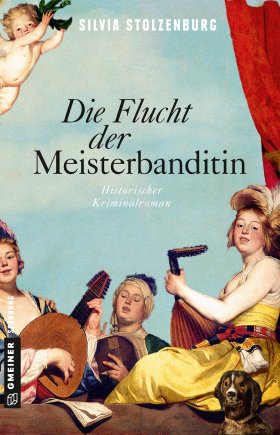 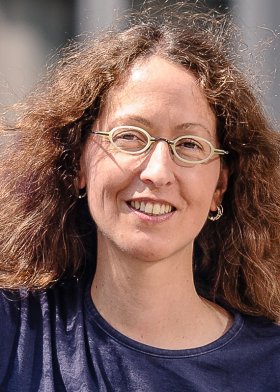 Die Flucht der MeisterbanditinSilvia Stolzenburg283 SeitenEUR 15,00 [D] / EUR 15,50 [A]ISBN 978-3-8392-2530-1Erscheinungstermin: 11. September 2019 (Copyright Porträt: © Oliver Vogel) Kontaktadresse: Gmeiner-Verlag GmbH Petra WendlerIm Ehnried 588605 MeßkirchTelefon: 07575/2095-153Fax: 07575/2095-29petra.wendler@gmeiner-verlag.dewww.gmeiner-verlag.deAnforderung von Rezensionsexemplaren:Silvia Stolzenburg »Die Flucht der Meisterbanditin«, ISBN 978-3-8392-2530-1Absender:RedaktionAnsprechpartnerStraßeLand-PLZ OrtTelefon / TelefaxE-Mail